Конспект индивидуального дефектологического занятия на тему:Развитие пространственных представленийЦель: Формирование умения ориентироваться в пространстве и на плоскости.Задачи:Коррекционно-образовательные: - формирование умения ориентироваться в пространстве;- формирование умения ориентироваться на плоскости.Коррекционно – развивающие: - способствовать развитию памяти, логического мышления, внимания;- способствовать развитию крупной и мелкой моторики;- повторение основных цветов;- повторение обобщающих понятий;Коррекционно - воспитательная: - воспитывать усидчивость, умение слушать, самостоятельность;Оборудование: конверты с заданиями, стульчики, кубики, карточки к заданиям «Расставь стульчики», «Разложи игрушки», «Расставь самолеты, «Собери картинку», рабочий лист, карандаши.Ход занятия.Орг.моментНа занятии наши глаза внимательно Смотрят и все … (видят). Уши внимательно слушают И всё …(слышат). Голова хорошо … (думает).Здравствуй, сегодня мы с тобой на занятии будем учиться различать стороны «право – лево», и учиться ориентироваться на листе.Для того, чтобы тебе было проще на сегодняшнем занятии, я предлагаю надеть вот такие браслеты. Синий – на левую руку, красный – на правую.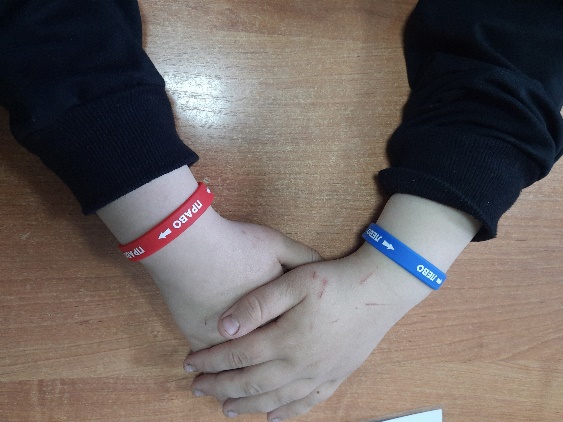 Актуализация опорных знаний Упражнение “Это правая рука”. Ребенка просят показать у себя правую руку, правый глаз, правый локоть, правое колено, левый глаз, левую руку и т. д. Учитель предлагает выполнить задание, а ребенок самостоятельно выполняет упражнение в соответствии со словами текста.Зрительная гимнастикаА теперь, чтобы лучше справиться с заданиями сделаем гимнастику для глаз.Зрительная гимнастика по карточке.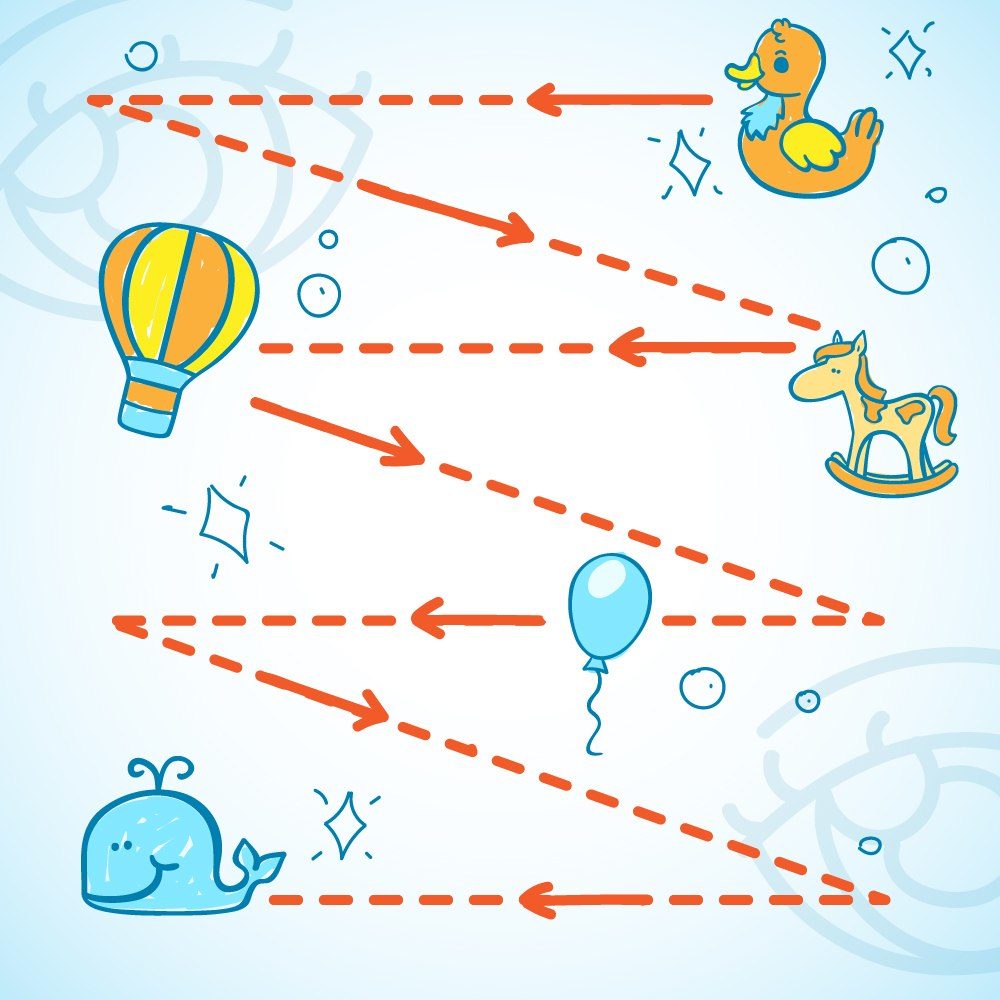 Изучение новой темы. Посмотри на стол внимательно, посчитай, сколько конвертов ты видишь на столе? Возьми конверт, который лежит в верхнем левом углу. Доставай задания.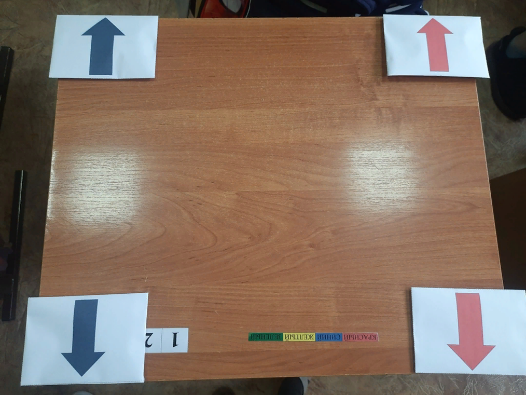 Упражнения в конвертах: Упражнение «Стульчики». Необходимо расставить стульчики и кубики, так как показано на карточке.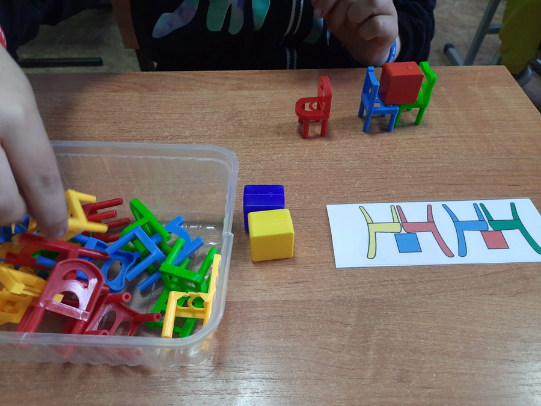 Упражнение «Расставь игрушки по местам»Необходимо разложить игрушки на полке, в соответствии с карточкой.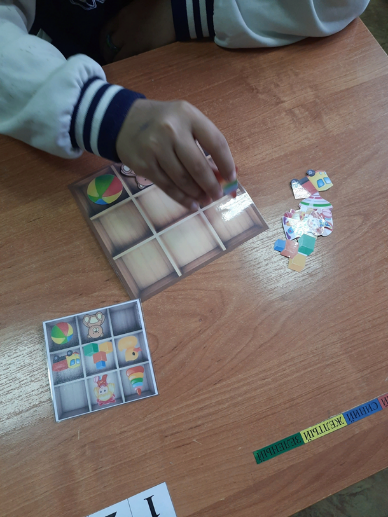 Физкультминутка.А теперь для того, чтобы немного отдохнуть, потанцуем!Физкультминутка «Буги – Вуги»Пальчиковая гимнастика.И подготовим наши руки для следующих заданий. Смотрите-ка, вот две руки: правая и левая! Они в ладоши могут бить – и правая, и левая!Они мне могут нос зажать – и правая, и левая!Ладошкой могут рот прикрыть - и правая, и левая!С руками я всегда дружу – и с правою, и с левою!И могут ласковыми быть и правая, и левая! Обнимут вас, ко мне прижмут – и правая, и левая!Закрепление изученного.Давай посмотрим, сколько конвертов у нас осталось? Упражнения в конвертах:«Расставь самолеты». Необходимо разложить самолеты по цвету и направлению.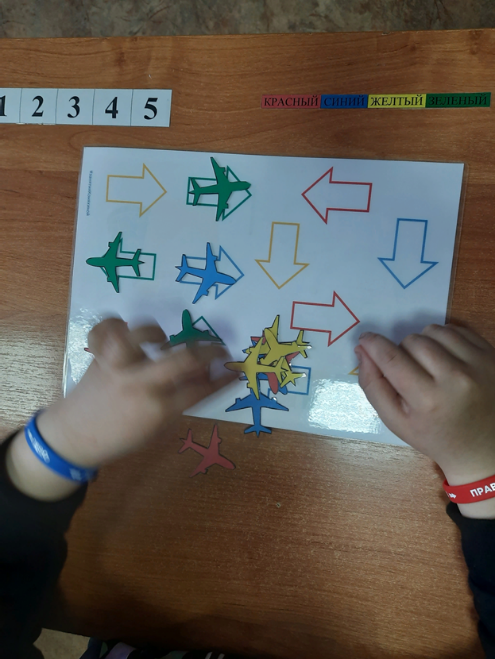 «Собери картинку»Под диктовку учителя разложить на поле картинки.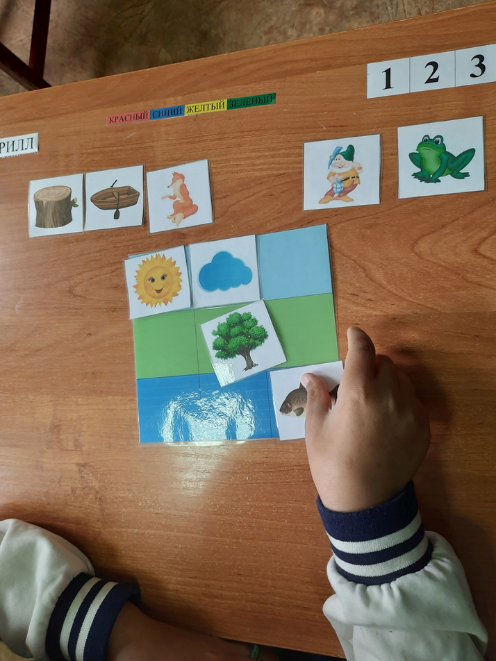 Задание в рабочих листах. Шарик в левом верхнем углу раскрась в красный цвет, в правом нижнем углу – в желтый, в правом верхнем углу – в синий, в левом нижнем углу – в зеленый цвет. 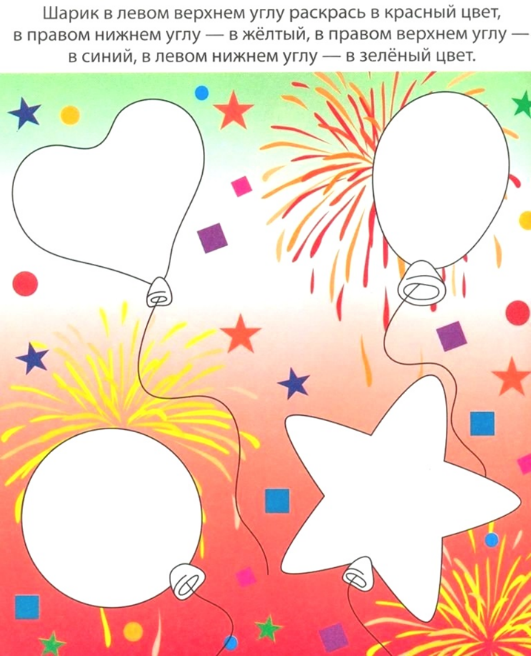 Итог занятия.Подведение итога занятия. Выбери картинку, какое у тебя настроение сейчас?Какое задание было самым сложным? Самым простым? Какое понравилось больше всего?Мотивационная часть. Выдача наклейки.